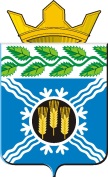 Администрация                                                                                                                                                                                                                                                                                                                                                                                                                                                                                                                                                                                                                                                                                                                                                                                                                                            Крапивинского муниципального округаПОСТАНОВЛЕНИЕот «26» 26.06.2020г.№867пгт.КрапивинскийО внесении изменений в постановление администрации Крапивинского муниципального района от 21.11.2019г. №1085 «Об определении уполномоченного органа по содействию развитию конкуренции в Крапивинском муниципальном районе»В соответствии с решением Совета народных депутатов Крапивинского муниципального округа от 26.12.2019г. №11 «О переименовании администрации Крапивинского муниципального района»: Внести в постановление администрации Крапивинского муниципального района от 21.11.2019г. №1085 «Об определении уполномоченного органа по содействию развитию конкуренции в Крапивинском муниципальном районе» следующие изменения:По тексту постановления вместо слов «район» читать «округ» в соответствующем падеже.        3. Опубликовать  настоящее постановление на официальном сайте администрации Крапивинского муниципального округа в информационно-телекоммуникационной сети «Интернет».         4. Настоящее постановление вступает в силу со дня опубликования на официальном сайте администрации Крапивинского муниципального округа в информационно-телекоммуникационной сети «Интернет».         5. Контроль за исполнением данного постановления возложить на заместителя главы Крапивинского муниципального округа С.Н. Харламова.    ГлаваКрапивинского муниципального округа			                	Т.И. КлиминаИсп. Т.Я. Ащеулова Тел.83844622181         ЛИСТ СОГЛАСОВАНИЯК постановлению администрации  Крапивинского муниципального округа  «О внесении изменений в постановление  администрации  Крапивинского муниципального района от 21.11.2019г. №1085 «Об определении уполномоченного органа по содействию развитию конкуренции в Крапивинском муниципальном районе»Ф И О ДолжностьПодписьХарламов С.Н.Заместитель  главыГолошумова  Е.А.Начальник юридического отдела